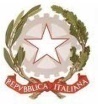 Ministero dell’IstruzioneLICEO STATALE CARLO TENCABastioni di Porta Volta,16–20121 MilanoTel. 02.6551606 – Fax 02.6554306C. F. 80126370156   Cod. Mecc. MIPM11000D Codice univoco UFW0WCwww.liceotenca.edu.it  e-mail: mipm11000d@istruzione.it pec: mipm11000d@pec.istruzione.it Modulo per Autorizzazione uscite didattiche di Scienze MotorieIl sottoscritto genitore / tutore dell’alunno/a (COGNOME)………………………………………………(NOME)…………………………………………………Autorizzo l’alunno/a (COGNOME)………………………………………………(NOME)………………………………………………frequentante la Classe………………a recarsi in spazio esterno alla scuola accompagnato dal proprio docente di scienze motorie e docenti accompagnatori per effettuare le lezioni di scienze motorie.Milano, ………………………………………Firma……………………………………………………………….Genitore o chi esercita la potestà̀ per gli alunni minorenni